Классный час: Этот день мы приближали, как могли!Цель: способствовать получению и расширению знаний обучающихся о Великой Отечественной войне 1941 – 1945 гг.Задачи: 
- расширить знания учащихся о Великой Отечественной войне;
-  развивать личность, обладающую качествами гражданина - патриота Родины; 
-    воспитывать в обучающихся чувства глубокого уважения прошлому нашей Родины; чувство гордости за свой народ, свою Родину.Оборудование: аудиозапись песен «День Победы», «Священная война», запись голоса Ю.Б. Левитана об объявлении войны, детские рисунки на тему «День Победы».                                                     Ход мероприятия:1.Организационный момент.-  Здравствуйте, ребята! Сегодня  классный час хочется начать стихотворением: Всё помнится, ничто не забыто,
Всё помнится, никто не позабыт.
И днем и ночью в чаше из гранита
Святое пламя трепетно горит.- Ребята, чему посвящено это стихотворение? - Как думаете, какая тема нашего классного часа? 2. Сообщение темы и цели урока- Сегодня мы будем говорить о Великой Отечественной войне, о великом празднике -  День  Победы.- Великая Отечественная война - эту войну  помнит каждый школьник, каждый гражданин Российской Федерации. Когда началась Великая Отечественная война?3. Основная часть- Летом 1941 года без объявления войны на нашу Родину напала фашистская Германия.- Неожиданно, 22 июня в 3 часа 15 минут утра немецкие войска вероломно пересекли границы Советского Союза.Звучит запись, сделанная в 1941 г. советским диктором Ю. Б. Левитаном, с объявлением о начале войны.- Сколько боли, слёз и горя должен был выдержать наш народ. Каждый верил, победа за нами и ждал когда наступит этот долгожданный день окончания войны.1 ученик.Летней ночью, на рассвете,
Гитлер дал войскам приказ
И послал солдат немецких
Против всех людей советских —
Это значит — против нас.2 ученик.Он хотел людей свободных,
Превратить в рабов голодных,
Навсегда лишить всего.
А упорных и восставших,
На колени не упавших,
Истребить до одного!3 ученик.Он велел, чтоб разгромили,
Растоптали и сожгли,
Все, что дружно мы хранили,
Пуще глаза берегли…4 ученик.«Нет! — сказали мы фашистам, —
Не потерпит наш народ,
Чтобы русский хлеб душистый,
Назывался словом «брот».5 ученик.
И от моря, и до моря,
Встали русские полки.Все советские народы,
Против общего врага,
Все, кому мила свобода,
И Россия дорога!6 ученик.«Все — на фронт!» — Москва сказала.
«Все! — страна ей отвечала. —
Все — для будущих побед!»                                              Сергей Михалков «Быль для детей»Звучит песня  «Священная война» сл. В. И. Лебедева-Кумача, муз.А. В. Александрова«Родина-Мать зовёт!», «Ни шагу назад!», «Всё для фронта, всё для победы!», "Фашизм - враг человечества! Смерть фашизму!" -  эти слова были в сердце каждого. На защиту своей Родины встали все, как один. На фронт уходили эшелоны, создавались партизанские отряды. Женщины и дети сражались в партизанских отрядах, работали на военных заводах, собирали тёплые вещи для фронтовиков, выступали с концертами  в госпиталях. От бескрайней равнины сибирской 
До полесских лесов и болот 
Поднимался народ богатырский, 
Наш великий советский народ. 
Выходил он, свободный и правый, 
Отвечaя войной на войну, 
Постоять за родную державу, 
За могучую нашу страну! Как много горя принесли тяжёлые, жестокие 4 года! От Бреста до Москвы – 1000 км. От Москвы до Берлина 1600 км. 2600 км… Поездом – четверо суток, самолетом – 4 часа. А дорогами войны – 4 года. 1418 дней и ночей! 34000 часов шла на нашей земле самая кровопролитная и страшная война в истории человечества. 27 миллионов человек ушли в бессмертие. Каждый десятый житель не вернулся с войны. Ужасающие цифры! Неимоверной ценой было завоевано право на жизнь. Среди нас нет тех, Кто ушёл на фронт и не вернулся. Вспомним через века, через года, О тех, кто уже не придёт никогда.  Вспомним!- Прошу всех встать и склонить головы перед величием подвига советского солдата. Прошу почтим память всех погибших минутой молчания. Минута молчания по звуки метронома.Минута молчания.. Ты так коротка,
но часто, вмещая года и века,
набатом стучишься ты в наши сердца,
чтобы помнили всех, кто стоял до конца..Минута молчанья - и слов не найти... 
Минута молчанья - из самой груди, 
Из самого сердца сорвётся - не крик, 
Молчанье повиснет… Минута… Лишь миг… 

А память, прорвавшись сквозь стены камней, 
Опять унесётся в один из тех дней, 
Когда на осколки рвалась тишина, 
Когда громыхала по миру война. 

Давила, стреляла, взрывала и жгла, 
Беду в треугольничках белых несла. 
Кто без вести канул, а кто-то убит… 
и в братской могиле теперь он лежит. 

Серые камни - словно скала. 
Молитвы печальные слышу слова - 
О том, что теперь ждет их вечный покой, 
И буквы стальные я глажу рукой. 

И камень холодный, бездушный, немой - 
Он вдруг оживает незримой волной, 
Биения сотен и сотен сердец… 
Он был чей-то сын… или чей-то отец… 
Закружатся листья средь алых знамен, 
Закружатся буквы в кружении имен… 
А в небе бездонном кружат журавли, 
И клин их растает, курлыча, вдали… 

Минута молчанья - ведь слов не найти. 
Минута молчанья - как выбор пути… 
Тяжелые камни - на них имена. 
Пока о них помним - жива ты страна…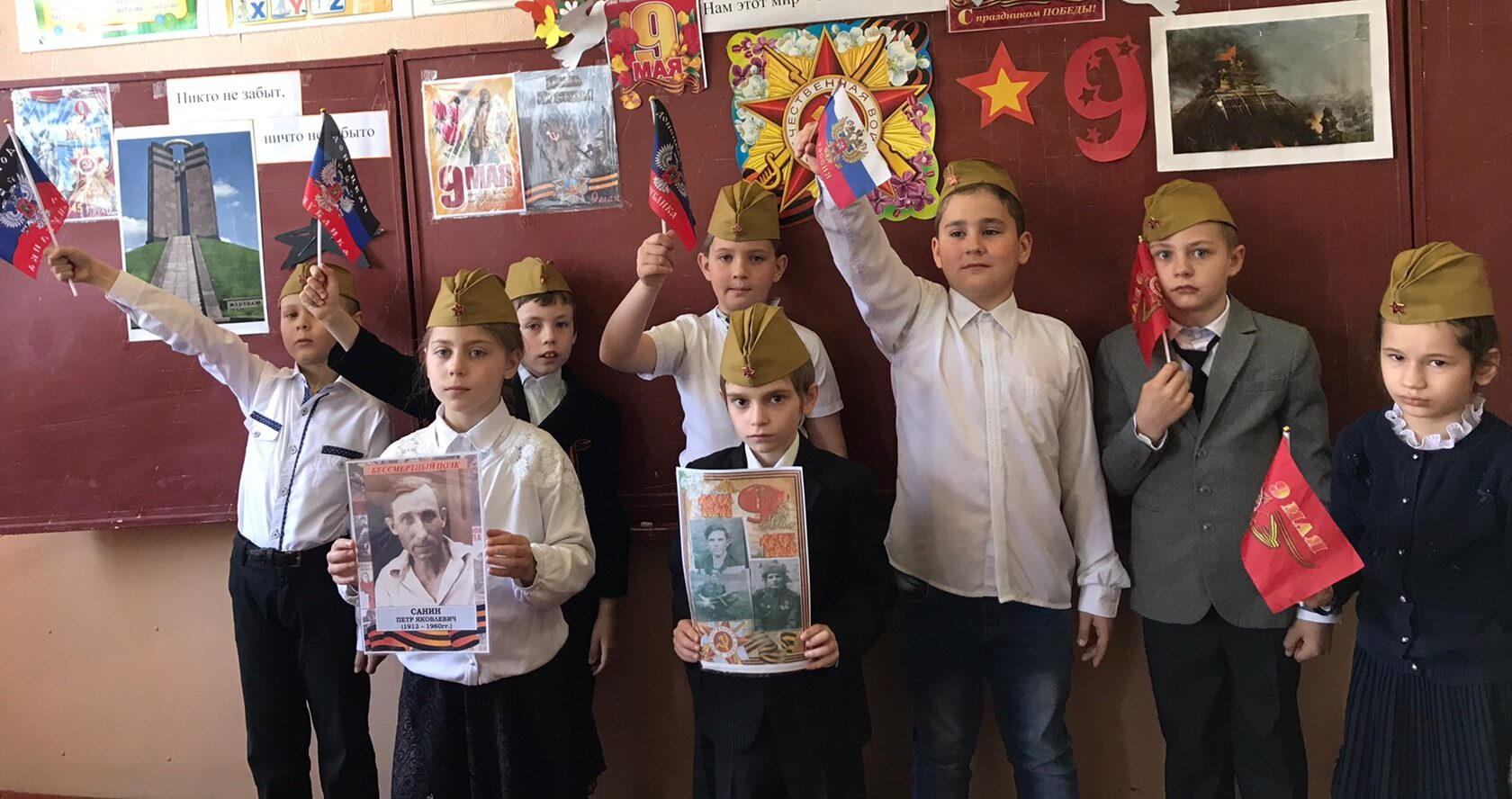 Наступил  долгожданный день - День Победы! Этого праздника  ждал весь наш народ тысячу четыреста восемнадцать дней.  9 мая 1945 года – самый главный праздник каждого человека нашей страны.- Ребята, а кто может рассказать о своих родных и близких, которые воевали в Великую Отечественную войну.Дети читают подготовленную информацию.Победа! Славная Победа!Какое счастье было в ней!Пусть будет ясным вечно небо,А травы будут зеленей.Не забыть нам этой даты,Что покончила с войной.Победителю-солдатуСотни раз - поклон земной!Пойте, трубы, песнь победную!Май, шуми на всю страну!Слава выстрелу последнему,Завершившему войну!Сегодня праздник входит в каждый дом,И радость к людям с ним приходит следом.Мы поздрaвляем вас с Великим днем!С Днем нашей Славы! С Днем Победы! Звучит песня «День Победы» сл. В. Харитонова, муз. Д. Тухманова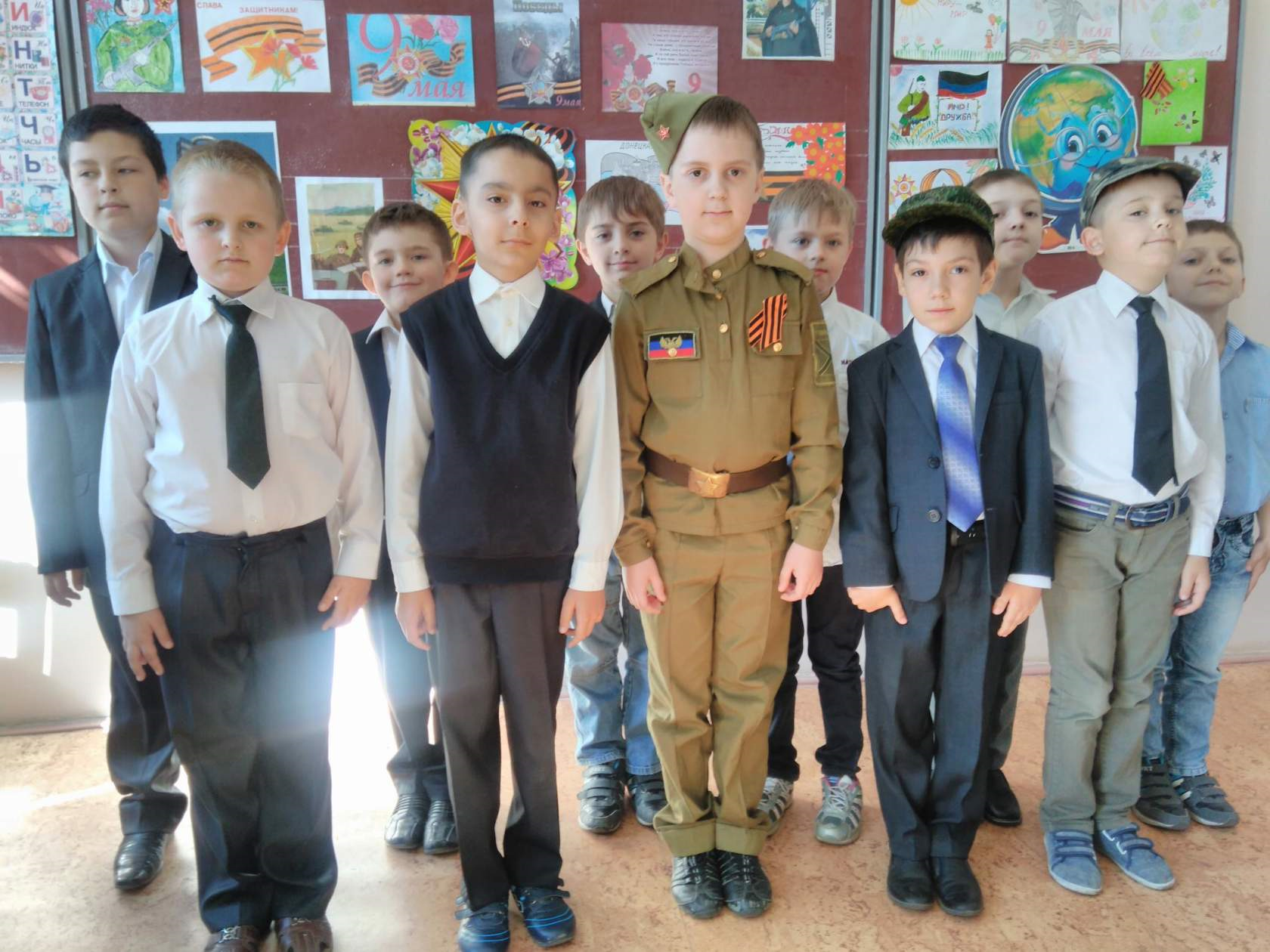 4. Подведение итоговВикторина «9 мая – День Победы»Что такое «Родина»? Отечество?Назовите дату,  когда началась Великая Отечественная война?Как называлась наша Родина в период Великой Отечественной войны?С кем воевал Советский Союз?Существовал ли договор о ненападении между Германией и Советским Союзом?Назовите дату, когда мы отмечаем День Победы.Как вы думаете, почему наша страна добилась победы?Дети отвечают на вопросы.- Я желаю вам, ребята,  быть добрыми людьми и патриотами России.Информационные источники и сайты.РУСтих стихи классиков    https://rustih.ru/sergej-mixalkov-byl-dlya-detej/?ysclid=ln608ocqv2192470975Стихи о войне   https://www.culture.ru/literature/poems/tag-o-voine?ysclid=ln677xtiqp967856779Песни нашей Родины   https://www.youtube.com/watch?v=pkf874EfLkEБиблиотека поэзии Снигирева. Стихи о войне     1941 – 1945   http://snegirev.ucoz.ru/index/stikhi_o_vojne_1941_1945/0-772Образовательная социальная сеть   https://nsportal.ru/shkola/klassnoe-rukovodstvo/library/2016/01/02/klassnaya-beseda-minuta-molchaniyaПатриотизм в современной России   https://lira28.blogspot.com/2011/05/blog-post_08.html